EK - 1KADINLAR 1.LİGİ KATILIM TAAHÜTNAMESİ TÜRKİYE FUTBOL FEDERASYONU2017 - 2018 Sezonu Kadınlar 1. Ligi'nde yer almak istediğimizden; YILDIZLAR veya GENÇLER yaş kategorilerinde takım kuracağımızı ve bu kategorilerden en az birinin müsabakalarına iştirak edeceğimizi kabul beyan ve taahhüt ederiz.……………………………………………………… Spor Kulübüİsim – İmza – MühürEK - 2KADINLAR 2.LİGİ KATILIM TAAHÜTNAMESİ TÜRKİYE FUTBOL FEDERASYONU2017 - 2018 sezonu Kadınlar 2. Ligi’nde yer almak istediğimizden; YILDIZLAR veya GENÇLER yaş kategorilerinde takım kuracağımızı ve bu kategorilerden en az birinin müsabakalarına iştirak edeceğimizi kabul, beyan ve taahhüt ederiz.……………………………………………………… Spor Kulübüİsim – İmza – MühürEK - 3KADINLAR 3.LİGİ KATILIM TAAHÜTNAMESİ TÜRKİYE FUTBOL FEDERASYONU2017 - 2018 sezonu Kadınlar 3. Ligi’nde yer almak istediğimizden; YILDIZLAR veya GENÇLER yaş kategorilerinde takım kuracağımızı ve bu kategorilerden en az birinin müsabakalarına iştirak edeceğimizi kabul, beyan ve taahhüt ederiz.……………………………………………………… Spor Kulübüİsim – İmza – MühürEK – 4KULÜBÜNİsmi :Forma Rengi : Adresi :       KULÜP BİLGİ FORMUTelefon Numarası :	Faks Numarası:E-posta :KULÜP YETKİLİLERİNİNBaşkanAdı – Soyadı :Telefon Numarası : ( İş )	(Cep) E – Posta :Yönetici Adı – Soyadı :Telefon Numarası : ( İş )	(Cep) E – Posta :Kadın Yönetici Adı – Soyadı :Telefon Numarası : ( İş )	(Cep) E – Posta :Teknik Sorumlu Adı – Soyadı :Telefon Numarası : ( İş )	(Cep) E – Posta :5. Antrenör Adı – Soyadı :Telefon Numarası : ( İş )	(Cep) E – Posta :EK - 5TFF KADIN FUTBOL LİGLERİ 18 YAŞ ALTI FUTBOLCULAR İÇİN SEYAHAT MUVAFAKATNAMESİFutbolcunun Katılacağı Lig (işaretleyiniz)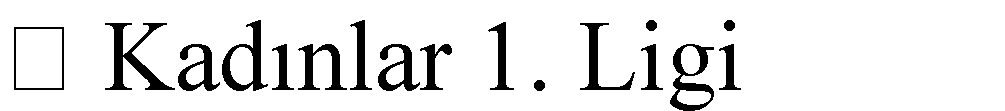 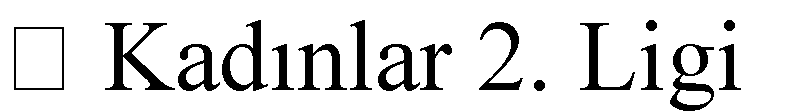 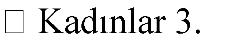 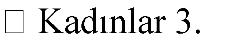 Kulüp Adı :……………………………………………………………………….. FutbolcununAdı – Soyadı :……………………………………………………………………… TC Kimlik No :………………………………………………………………………. Yasal TemsilcininAdı – Soyadı :……………………………………………………………………….. TC Kimlik No :………………………………………………………………………...………………….…(yasal temsilci tarafından doldurulacak bölüm)……………………… Yasal temsilcisi (velisi/vasisi) bulunduğum yukarıda kimlik bilgileri yazılı futbolcunun, 2017- 2018  sezonunda Kadın Futbol Ligleri  kapsamındaki  müsabakalar, futbol  eğitimleri ve katılmaya hak kazanılması durumunda kategori müsabakaları için takım kafilesi ile birlikte seyahat etmesine izin verdiğimi kabul ve beyan ederim.Yasal Temsilci Adı / Soyadı: Tarih / İmza:EK - 6STADYUM BİLGİ FORMUKulüp Adı :2017 – 2018 Kadın Futbol Ligleri müsabakalarımızı, aşağıda belirtilen stadyumlarda oynamak istediğimizi bilgilerinize arz ederiz.İsim – İmza - Mühür TERCİH 1Stadyum Adı : Adres :TERCİH 2Stadyum Adı : Adres :EK - 7ULUSLARARASI TRANSFER SERTİFİKASI TALEBİ TÜRKİYE FUTBOL FEDERASYONUAşağıda	kimlik	ve	en	son	oynadığı	kulübü	ile	ilgili	bilgilerin	bulunduğu……………………………………………..’ın	Uluslararası	Transfer	Sertifikasının	ilgili	ülke Federasyonundan istenmesini arz ederiz.………………………………………………….. SPOR KULÜBÜ KULÜP YETKİLİSİAdı – SoyadıTarih – Mühür – İmzaEk – 1 Futbolcu DilekçesiTRANSFER TESCİL SERTİFİKASI İSTENEN FUTBOLCUNUNAdı :………………………………………………………………………………………………….. Soyadı :……………………………………………………………………………………………… Doğum Yeri :………………………………………………………………………………………… Doğum Tarihi :……………………………………………………………………………………… Ana Adı :……………………………………………………………………………………………. Baba Adı :……………………………………………………………………………………………T.C Vatandaşı ise Kimlik No :En Son oynadığı kulübün Adı (varsa adresi)En son oynadığı kulübün Bağlı Bulunduğu Futbol Federasyonunun Adı :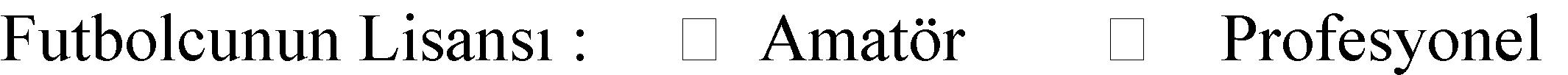 EK – 82018 YILDIZ KIZLAR TÜRKİYE ŞAMPİYONASI
OYUNCU İSİM LİSTESİKulüp Adı : ………………………………………………………………………………………………………….....İmza- Mühür - TarihEK – 92018 GENÇ KIZLAR TÜRKİYE ŞAMPİYONAS
OYUNCU İSİM LİSTESİKulüp Adı : …………………………………………………………………………………………………………...........İmza- Mühür - TarihNoLisans NumarasıAdıSoyadıDoğum Tarihi12345678910111213141516171819202122KulüpKulüpTelefonFaksE-postaBaşkan 
Adı Soyadıİdari Sorumlu Adı SoyadıTeknik Sorumlu Adı SoyadıNoLisans NumarasıAdıSoyadıDoğum Tarihi12345678910111213141516171819202122KulüpKulüpTelefonFaksE-postaBaşkan Adı Soyadıİdari Sorumlu Adı SoyadıTeknik Sorumlu Adı Soyadı